NATIONAL OPEN UNIVERSITY OF NIGERIA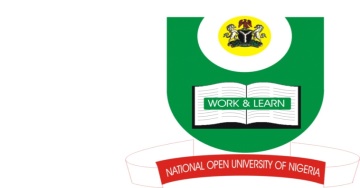 FACULTY OF AGRICULTURAL SCIENCESDEPARTMENT OF AGRICULTURAL ECONOMICS AND EXTENSION FIRST SEMESTER EXAMINATION, APRIL/MAY, 2019Programme: Agricultural Extension and ManagementCourse Title: Statistics Research Methods in Extension Course code: AEM501Credit Unit: 3Time Allowed: 3 HoursINSTRUCTION:Answer Compulsory question 1 (30 marks) and any 4 questions (10 marks each).Question 1Define research  3 markWhy are researches designed in some cases?   3 marks ( c) Discuss:             (i) Exploratory field studies      3 marks             (ii) Hypothesis testing field studies.       3 marks(d) Explain 3 factors that survey research is dependent upon?   6 marks  (e)Explain the limitations of cross-cultural research  3 marks (f) Describe 4 general, types of data that are collected in social science research.  4 marks (g) State 5  essential steps identified in the research process.   5 marks 		Total = 3 +3 + 6 + 6 +3 +4 + 5 = 30 marksQuestion 2Outline 4 points that should guide the researcher in problem identification? 	4 marks  Discuss  2 types of errors made by researchers when testing hypothesis . 4 marksQuestion 3(a). Give the scope in which selecting a topic for research depends   4 marks    (b) Explain 3 types of data collected in social research? 		6 marks Question 4Define hypothesis  2 marks(b) Discuss the 2 types of Hypotheses       4 marks ( c) In not less than four sentences explain the characteristics of research objectives  4 marksQuestion 5Differentiate Moderator variable and Control variable   4 marksGive 3 benefits of a research design  3 marks Briefly explain laboratory experimental design     3 marks  Question 6Discuss 3 factors to be considered in the contents of a questionnaire.  6marksExplain 2 principal sources of data   4 marks Question 7Construct a bar chart  using the following table  10 marksTable 1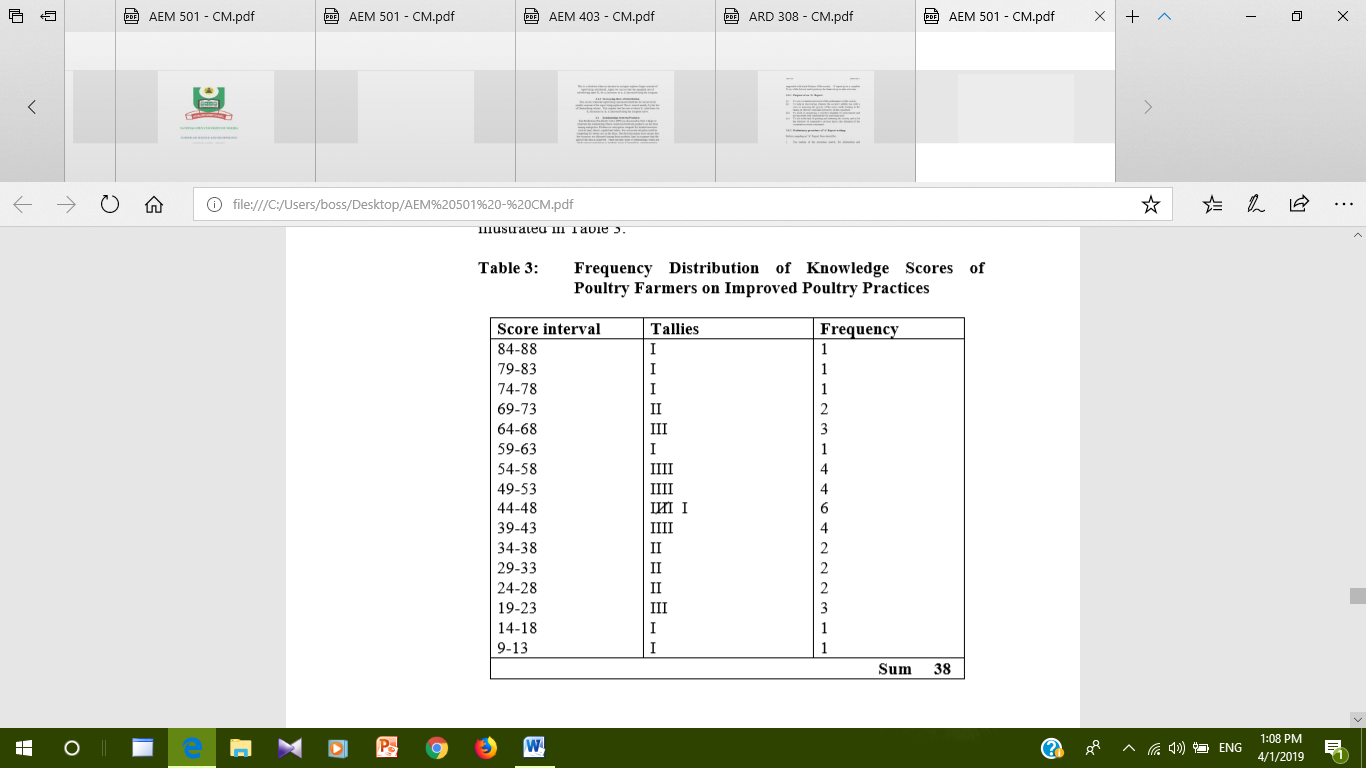 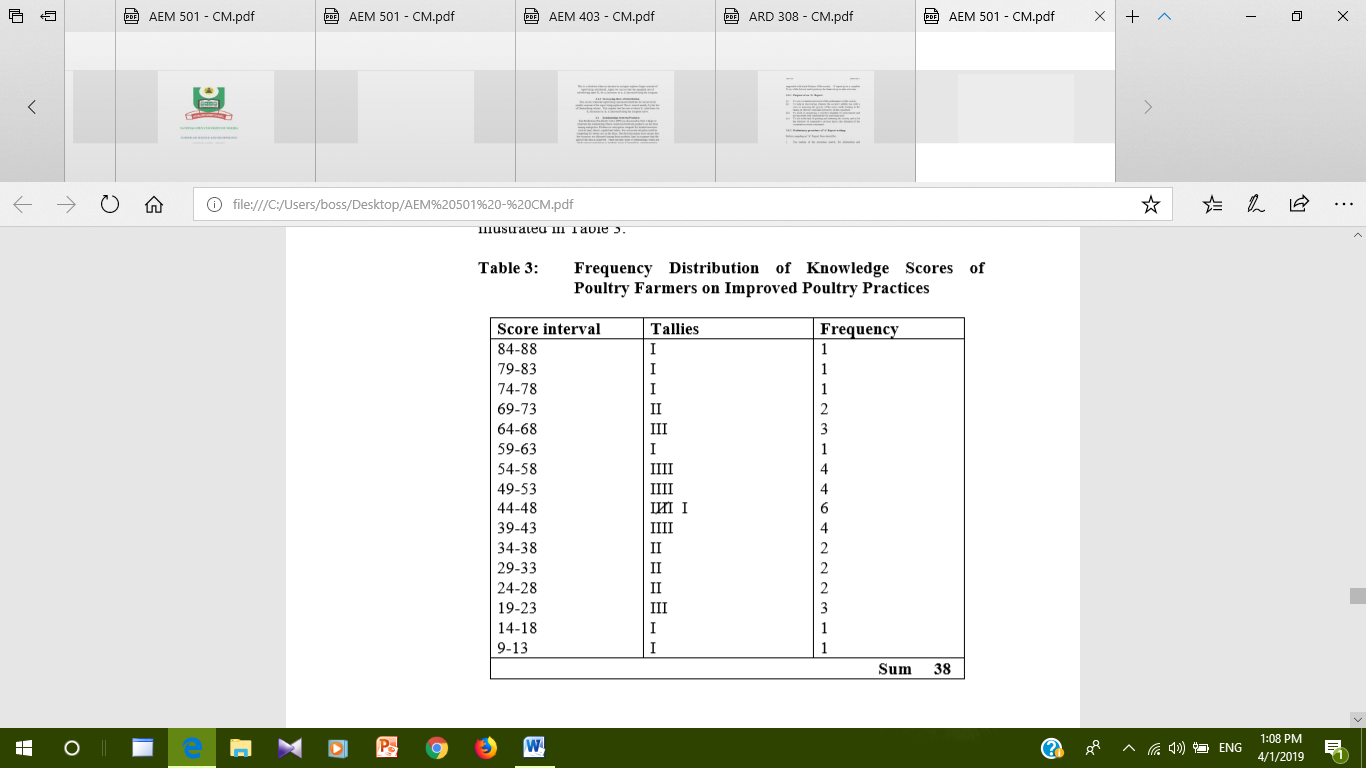 